  ёУКРАЇНАОДЕСЬКА ОБЛАСНА ДЕРЖАВНА АДМІНІСТРАЦІЯ ДЕПАРТАМЕНТ СОЦІАЛЬНОЇ ТА СІМЕЙНОЇ ПОЛІТИКИ НАКАЗ28.07.2021                                            м. Одеса                                         № 164Про затвердження Порядку надання матеріальної допомоги жителям Одеської області, які опинилися у скрутному становищі внаслідок непередбачуваних обставинВідповідно до підпункту 4 пункту 5, підпункту 11 пункту 10 Положення про Департамент соціальної та сімейної політики Одеської обласної державної адміністрації, затвердженого розпорядженням голови Одеської обласної державної адміністрації від 06 лютого 2017 року № 74/А-2017, обласної комплексної програми соціальної підтримки населення на 2021-2023 роки «Соціальний захист населення в Одеській області», затвердженої рішенням Одеської обласної ради від 24 грудня 2020 року № 38-VIII, з метою впровадження механізму надання матеріальної допомоги жителям Одеської області, які опинились у скрутному становищі внаслідок непередбачуваних обставин,НАКАЗУЮ:1. Затвердити Порядок  надання матеріальної допомоги жителям Одеської області, які опинилися у скрутному становищі внаслідок непередбачуваних обставин.2. Визнати таким, що втратив чинність, наказ Департаменту соціальної та сімейної політики обласної державної адміністрації від 01 березня 2021 року      № 26 «Про затвердження Порядку надання матеріальної допомоги жителям Одеської області, які опинилися у скрутному становищі внаслідок непередбачуваних обставин», зареєстрований в Південному міжрегіональному управлінні юстиції (м. Одеса) 02 березня 2021 року за № 21/278.3. Наказ набирає чинності з дня його офіційного опублікування в засобах масової інформації.4. Контроль за виконанням цього наказу покласти на заступника директора Департаменту – начальника управління соціальних послуг Департаменту соціальної та сімейної політики Одеської обласної державної адміністрації.Виконуючий обов’язки директора                                             Тетяна ДЕМЕНТЬЄВАЗАТВЕРДЖЕНОНаказ Департаменту соціальної та сімейної політики Одеської обласної державної адміністрації28 липня 2021 року № 164Порядок надання матеріальної допомоги жителям Одеської області, які опинилися у скрутному становищі внаслідок непередбачуваних обставинІ. Загальні положення1. Порядок надання матеріальної допомоги жителям Одеської області, які опинилися у скрутному становищі внаслідок непередбачуваних обставин (далі - Порядок), розроблений відповідно до підпункту 4 пункту 5, підпункту 11 пункту 10 Положення про Департамент соціальної та сімейної політики Одеської обласної державної адміністрації, затвердженого розпорядженням голови Одеської обласної державної адміністрації від 06 лютого 2017 року № 74/А-2017, обласної комплексної програми соціальної підтримки населення на 2021-2023 роки «Соціальний захист населення в Одеській області», затвердженої рішенням Одеської обласної ради від 24 грудня 2020 року № 38-VIIІ (далі – Програма), визначає механізм надання такої допомоги жителям Одеської області, які опинилися у скрутному становищі внаслідок непередбачуваних обставин.2. У цьому Порядку терміни вживаються в такому значенні:«заявник» - особа, член сім’ї особи, яка опинилася у скрутному становищі внаслідок непередбачуваних обставин;«матеріальна допомога» - безповоротна фінансова допомога жителям Одеської області, які опинилися у скрутному становищі внаслідок непередбачуваних обставин, в межах витрат, передбачених на ці цілі на відповідний бюджетний період для реалізації Програми. Матеріальна допомога за рахунок коштів обласного бюджету не носить постійного характеру, не є обов’язковою виплатою, не передбачає стовідсоткової компенсації витрачених заявником коштів, а є додатковою соціальною допомогою до існуючого доходу на вирішення конкретних життєвих обставин;«скрутне становище внаслідок непередбачуваних обставин»:небезпечна подія, внаслідок якої завдано шкоду здоров’ю заявника, життю членів його сім’ї, збитки майну заявника, що спричинили матеріальну шкоду, моральні страждання;хвороба, яка потребує дороговартісного лікування, придбання ліків чи фінансових затрат для проведення стаціонарного (амбулаторного) лікування, або виїзду для лікування на територію іншої області України (іншої країни);надзвичайна ситуація, що призвела або може призвести до порушення нормальних умов життєздатності заявника (пожежа, стихійне лихо, епідемія, аварійність житла, газо-, електропостачання);ситуація, зумовлена хворобою, лікуванням, інвалідністю, тимчасовою непрацездатністю, іншими життєвими обставинами, яка призвела до скрутного матеріального становища;інші ситуації, зумовлені винятковістю обставин (у разі необхідності термінового реагування).3. Головним розпорядником бюджетних коштів для надання матеріальної допомоги є Департамент соціальної та сімейної політики Одеської обласної державної адміністрації (далі - Департамент).4. Персональні дані осіб, отримані у зв’язку з реалізацією цього Порядку, збираються, обробляються та використовуються відповідно до Закону України «Про захист персональних даних».ІІ. Умови та порядок надання матеріальної допомоги1. Матеріальна допомога - форма надання соціальних послуг, яка ґрунтується на принципах адресності та індивідуального підходу, комплексності, законності, соціальної справедливості. Матеріальна допомога надається персонально і безпосередньо конкретній особі, яка проживає (перебуває) та зареєстрована на території Одеської області, одноразово (один раз протягом календарного року) головним розпорядником коштів на відповідний бюджетний період у межах Програми.В окремих випадках (якщо громадянин не здатний до самообслуговування за станом здоров’я та не має можливості самостійно написати заяву і підписати відповідні документи, визнаний недієздатним за рішенням суду тощо) матеріальна допомога надається лише одному з членів його сім’ї. У виняткових випадках (надзвичайна подія, тяжке захворювання, інші обставини) матеріальна допомога може бути надана повторно протягом календарного року за умови, якщо сукупний розмір такої допомоги не буде більшим ніж передбачений пунктом 3 розділу ІІІ цього Порядку.2. Для отримання матеріальної допомоги заявник або член його сім’ї подає особисту заяву на ім’я голови Одеської обласної державної адміністрації або директора Департаменту про надання матеріальної допомоги у довільній формі із зазначенням адреси фактичного місця проживання, контактних телефонів, номера банківського рахунку, на який можна зарахувати кошти, або поштові реквізити заявника. До розгляду приймаються звернення на ім’я Президента України, Голови Верховної Ради України, Прем’єр-міністра України, народних депутатів України, що стосуються матеріальної допомоги, надання якої передбачено Порядком.3. До заяви додаються: 1) копія паспорта або пластикової картки типу ІD паспорту з безконтактним електронним носієм та витяг з Єдиного державного демографічного реєстру;2) копія довідки про реєстраційний номер облікової картки платника податків (для фізичних осіб, які через свої релігійні переконання відмовились від прийняття реєстраційного номера облікової картки платника податків та офіційно повідомили про це відповідний контролюючий орган і мають відмітку у паспорті, - копію відповідної сторінки паспорта);3) довідка про склад сім'ї в довільній формі або про зареєстрованих за відповідною адресою осіб (крім внутрішньо переміщених осіб); 	 4) згода заявника, членів його сім’ї, осіб, які зареєстровані та фактично проживають з ним, на збір інформації про сім’ю, доходи, власність та майно, необхідну для отримання матеріальної допомоги, а також на обробку цих даних відповідно до вимог Закону України «Про захист персональних даних» (додаток);5) документ, що підтверджує обставини, з якими пов’язана необхідність надання матеріальної допомоги;6) у разі звернення за одержанням допомоги на користь члена сім’ї до заяви додаються копії документів, які підтверджують родинний зв'язок;7) у випадку звернення за одержанням допомоги на лікування до заяви додаються: оригінал виписки із медичної карти амбулаторного (стаціонарного) хворого із зазначенням медичної установи, яка призначає або призначала лікування;оригінали фінансових документів (рахунки або чеки із зазначенням конкретного переліку медичних інструментів, медикаментів, виробів медичного призначення, медичних послуг, імплантатів та протезів, у тому числі дороговартісного лікування, трансплантації, лікування онкологічного захворювання) дата яких не перевищує 12 календарних місяців, що передують даті звернення;8) копія посвідчення про право на пільги або копія довідки медико-соціальної експертної комісії (далі - МСЕК) про встановлення групи інвалідності (у разі наявності);9) копія довідки про взяття на облік особи, яка переміщена з тимчасово окупованої території України або району проведення антитерористичної операції (у разі наявності);10) довідка про доходи сім’ї за останні 6 місяців, що передують даті звернення (окрім напрямів, зазначених підпунктами 5, 10 пункту 2 розділу III цього Порядку).11) акт обстеження матеріально-побутових умов сім’ї за формою, затвердженою наказом Міністерства праці та соціальної політики України 
від  28 квітня 2004 року № 95, зареєстрованим у Міністерстві юстиції України  08 червня 2004 року за № 703/9302 (застосовується до абзацу восьмого пункту 2 розділу I цього Порядку);12) у разі пожежі в житловому приміщенні (будинку) копії документів на право власності на квартиру (будинок), копія акту Головного управління Державної служби України з надзвичайних ситуацій в Одеській області про пожежу із понесеними прямими та побічними збитками та інші документи, які свідчать про збитки;13) у разі руйнування житла або його пошкодження під час стихійного лиха - документ, акт обстеження органу місцевого самоврядування або інший документ, який підтверджує заподіяні збитки;14) у разі визнання особи недієздатною – копія рішення суду (абзац другий пункту 1 розділу II цього Порядку).4. Документи, надані заявником, попередньо перевіряються Департаментом на відповідність вимогам підпунктів 1-14 пункту 3 розділу II Порядку.5. У разі необхідності уточнення наданих заявником відомостей Департамент протягом 15 календарних днів надсилає запити для проведення обстеження матеріально-побутових умов проживання заявника відповідним районним державним адміністраціям, виконавчим комітетам рад міст обласного значення або територіальним громадам за місцем його фактичного проживання, запити до відповідних організацій, установ.6. Заява розглядається протягом одного місяця з дня звернення заявника.7. Департамент формує справу заявника та подає її на розгляд обласної координаційної ради з питань соціальної підтримки населення (далі – Рада) з наданням пропозицій щодо розміру допомоги.8. Рада протягом десяти днів з моменту подання Департаментом на розгляд сформованих справ приймає рішення про надання матеріальної допомоги або відмову в її наданні.9. Рішення Ради оформлюється протоколом, який не пізніше п’яти робочих  днів після проведення засідання передається Департаменту.10. Департамент інформує заявника про рішення Ради у 5-денний строк. 11. Після отримання рішення Ради про надання матеріальної допомоги Департамент:видає наказ про виплату матеріальної допомоги у разі, коли розмір матеріальної допомоги не перевищує двадцяти прожиткових мінімумів на одну особу в розрахунку на місяць, встановленого законодавством на дату проведення засідання Ради (підпункти 1-9 пункту 2 розділу ІІІ цього Порядку); готує проект розпорядження голови Одеської обласної державної адміністрації про виплату матеріальної допомоги у разі, коли розмір допомоги перевищує двадцять місячних прожиткових мінімумів на одну особу в розрахунку на місяць, встановленого законодавством на дату проведення засідання Ради (підпункт 10 пункту 2 розділу ІІІ цього Порядку). 12. Фінансування матеріальної допомоги здійснюється за рахунок коштів обласного бюджету в межах реалізації Програми.III. Розмір матеріальної допомоги1. Розмір матеріальної допомоги визначається Радою в кожному конкретному випадку на підставі індивідуального встановлення причин і ступеня необхідності отримання заявником матеріальної допомоги, після надання заявником документів, з урахуванням підстав звернення, соціального статусу (категорії) заявника, його матеріального, майнового та сімейного стану.2. Бюджетні кошти, передбачені в межах Програми на надання матеріальної допомоги, розподіляються Радою, виходячи з прожиткового мінімуму на одну особу в розрахунку на місяць відповідно до законодавства України та обсягу матеріальної допомоги за окремими напрямами, відповідно до граничного вигляду, а саме:1) у разі складної ситуації, яка зумовлена хворобою, лікуванням, інвалідністю, тимчасовою непрацездатністю, іншими складними життєвими обставинами, які призвели до скрутного матеріального становища, за умови якщо розмір середньомісячного сукупного доходу за останні шість місяців, що передують місяцю звернення, не перевищує двох прожиткових мінімумів – до  1 (одного) прожиткового мінімуму;2) у разі амбулаторного лікування громадян – до 3 (трьох) прожиткових мінімумів;3) у разі стаціонарного лікування громадян у відділеннях терапевтичного профілю – до 4 (чотирьох) прожиткових мінімумів;4) у разі стаціонарного лікування у відділеннях хірургічного профілю – до 5 (п’яти) прожиткових мінімумів;5) у разі лікування онкологічного захворювання – 
до 10 (десяти) прожиткових мінімумів;6) у разі проведення операції з ендопротезування – 
до 10 (десяти) прожиткових мінімумів;7) у разі хронічних захворювань, за медичними показаннями, якщо  є потреба постійного прийому дороговартісних медикаментів – до 10 (десяти) прожиткових мінімумів;8) у разі трансплантації – пересадки анатомічних матеріалів – 
до 15 (п'ятнадцяти) прожиткових мінімумів;9) у зв’язку з руйнуванням житла або його пошкодженням внаслідок пожежі або стихійного лиха – до 20 (двадцяти) прожиткових мінімумів;10) у разі іншої ситуації, яка зумовлена винятковістю обставин або сукупністю випадків, зазначених у підпунктах пункту 2 розділу ІІІ, з метою термінового реагування, на підставі рішення Ради за дозволом голови Одеської обласної державної адміністрації розмір матеріальної допомоги може бути більшим, ніж передбачено підпунктами 1-9 пункту 2 розділу ІІІ, але не більш ніж максимальний розмір, встановлений пунктом 3 розділу ІІІ Порядку.3. Максимальний розмір матеріальної допомоги не може перевищувати 70 (сімдесят) прожиткових мінімумів на одну особу в розрахунку на місяць.IV. Відмова в наданні матеріальної допомоги1. Рада відмовляє у наданні матеріальної допомоги у випадках:1) встановлення факту, що заявник не перебуває у скрутному матеріальному становищі (якщо розмір середньомісячного сукупного доходу за останні шість місяців, що передують місяцю звернення, на кожного члена сім’ї  перевищує п’ять прожиткових мінімумів, окрім підпунктів 5, 10 пункту 2 розділу III цього Порядку).2) у разі повторного звернення заявника за тієї ж підстави протягом бюджетного року, якщо попереднього разу матеріальна допомога вже була надана, окрім випадків, передбачених абзацом третім пункту 1 розділу II цього Порядку;3) ненадання письмової згоди на збір інформації про сім’ю, доходи, власність та майно для встановлення матеріального стану заявника кимось із членів його сім”ї або кимось з осіб, які зареєстровані і фактично проживають разом із ним;4) перешкоджання або відмова від проведення обстеження матеріально-побутових умов проживання заявника, членів його сім’ї або осіб, які зареєстровані і фактично проживають разом із ним, внаслідок чого неможливо скласти акт обстеження, передбачений підпунктом 11 пункту 3 розділу ІІ цього Порядку;5) неможливість або відмова від надання довідок або інформації про джерело доходів заявника, членів його сім’ї або осіб, які зареєстровані і фактично проживають разом із ним, окрім випадків, коли не має можливості їх надати з об’єктивних причин (перебування у місцях позбавлення волі, невідоме місце перебування тощо); 6) подання заявником недостовірної або неповної інформації;7) надання заявником документів із виправленням, не завірених належним чином;8) повторне звернення за матеріальною допомогою протягом відповідного бюджетного періоду із перевищенням граничних розмірів надання такої допомоги, визначених Порядком;9) якщо заявник звернувся із заявою про відмову від матеріальної допомоги.2. Рішення про відмову в наданні матеріальної допомоги може бути оскаржене у встановленому законодавством порядку.V. Виплата матеріальної допомоги1. З моменту прийняття Радою рішення про виплату матеріальної допомоги її виплата здійснюється Департаментом на підставі наказу Департаменту або розпорядження голови Одеської обласної державної адміністрації у передбачених Порядком випадках  протягом десяти робочих днів після надходження коштів з обласного бюджету на рахунок Департаменту в один із таких способів: 1) шляхом перерахування коштів на особовий банківський рахунок заявника;2) поштовим переказом за місцем проживання заявника.Заступник директора Департаменту – начальник управління соціальних послуг Департаменту соціальної та сімейної політики Одеської обласної державної адміністрації                              Олексій РЕВЯКІНЗгодаЯ,___________________ _________________________________________,(прізвище, ім’я, по батькові)надаю згоду на обробку моїх персональних даних відповідно до вимог Закону України «Про захист персональних даних».«______»___________20____ рік                                                          ______________________                                                                                                                           (підпис)______________________________________________Зареєстровано у Південному міжрегіональному управлінні Міністерства юстиції (м. Одеса)03 серпня 2021 року за № 143/400Додаток до Порядку надання матеріальної допомоги жителям Одеської області, які опинилися у скрутному становищі внаслідок непередбачуваних обставин(підпункт 4 пункту 3 розділу II)Директору Департаменту соціальної та сімейної політики Одеської обласної державної адміністрації________________________________________________________________________________________________________________________________(прізвище, ім’я, по батькові у родовому відмінку)________________________________________________________________________________________________(адреса фактичного місця проживання (населений пункт, вулиця, будинок, корпус, квартира)______________________________________________________________________________________________________________________________________________(номер телефону)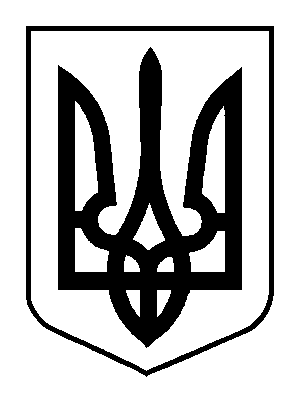 